Приложениек постановлению администрации Юсьвинского муниципального округа Пермского края от …07.2023 №…до изменений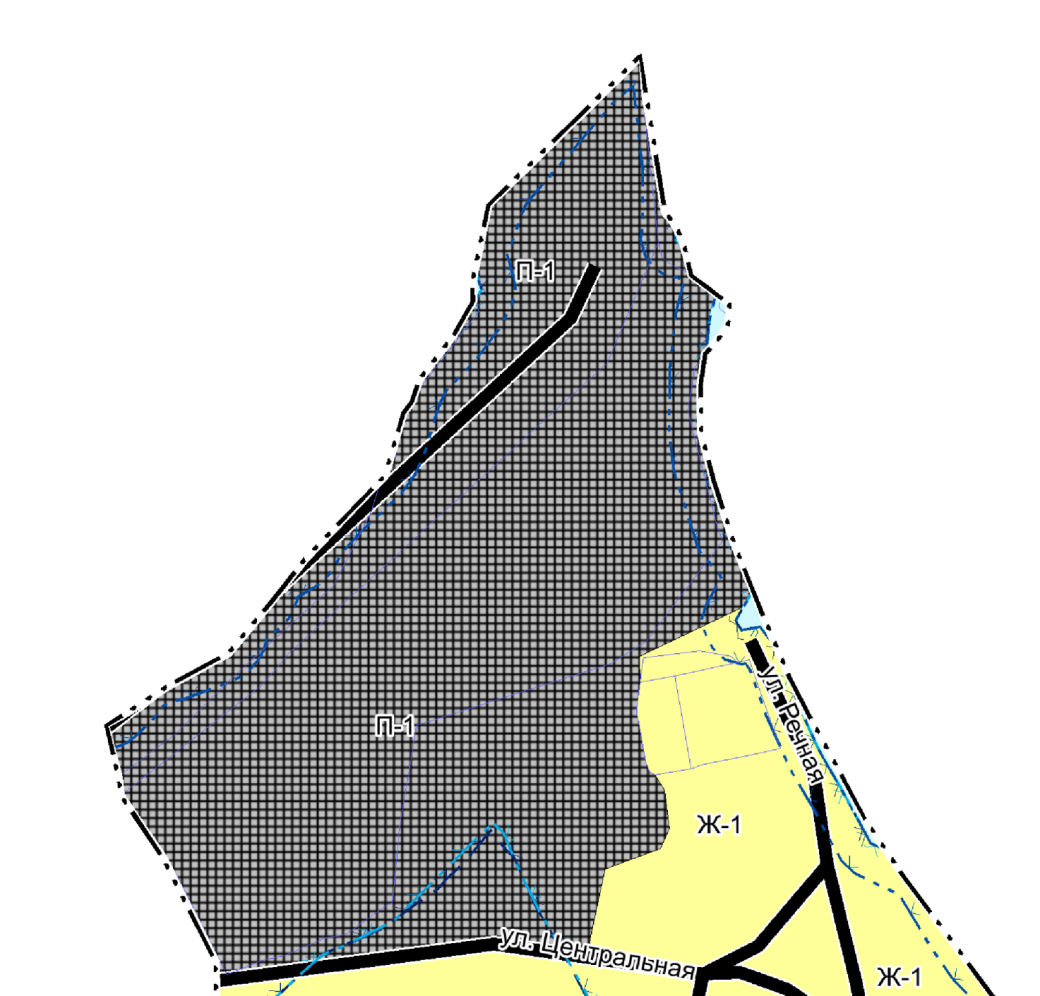     Условные обозначения:- Зона рекреационного назначения- Производственная зонапосле изменений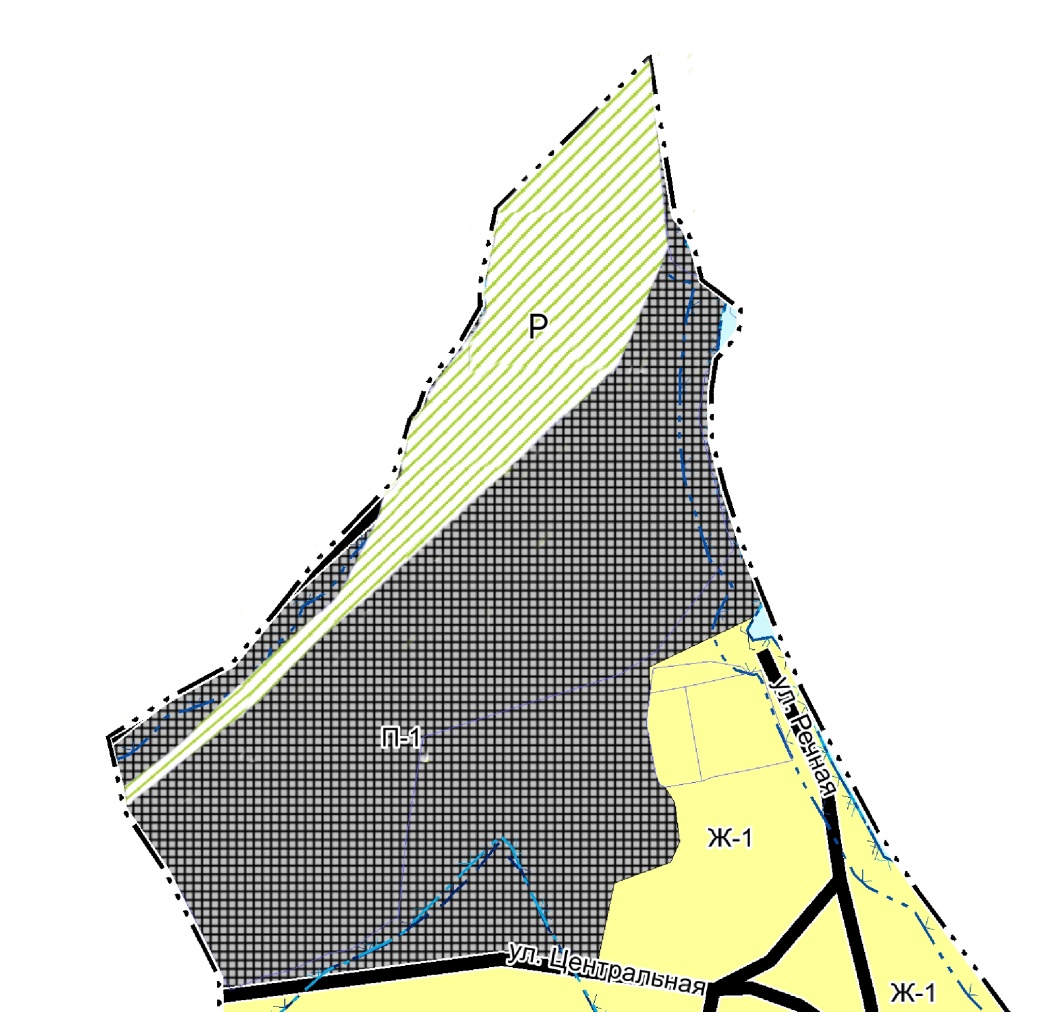     Условные обозначения:- Зона рекреационного назначения- Производственная зонапосле изменений    Условные обозначения: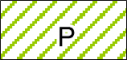 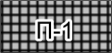 